                 [ а р а р                                        р е ш е н и Е        Об утверждении дополнительных соглашений между органами местного самоуправления муниципального района Чекмагушевский район Республики Башкортостан и сельских поселений муниципального района Чекмагушевский район Республики Башкортостан о передаче органам местного самоуправления муниципального района Чекмагушевский район Республики Башкортостан осуществления части полномочий сельского поселенияВ соответствии с частью 3 статьи 14  Федерального закона от 6 октября 2003 года №131-ФЗ «Об общих принципах организации местного самоуправления в Российской Федерации», руководствуясь Законом Республики Башкортостан от 18 марта 2005 года №162-з «О местном самоуправлении в Республике Башкортостан», Совет муниципального района Чекмагушевский район  Республики Башкортостан  РЕШИЛ:1. Утвердить дополнительные соглашения между органами местного самоуправления муниципального  района  Чекмагушевский район Республики Башкортостан  и сельских поселений муниципального района Чекмагушевский район Республики Башкортостан о передаче органам местного самоуправления муниципального района Чекмагушевский район Республики Башкортостан осуществления части полномочий сельского поселения Урнякский сельсоветы муниципального района Чекмагушевский район Республики Башкортостан согласно приложению №1.2. Настоящее решение вступает в силу со дня его официального опубликования.3. Настоящее решение разместить на официальном информационном сайте муниципального района Чекмагушевский район Республики Башкортостан https://урняк.рф/   и  обнародовать на информационном стенде Администрации сельского поселения Урнякский сельсовет муниципального района Чекмагушевский район  Республики Башкортостан.Глава сельского поселения                                        Р.Д.Зайнетдиновас. Урняк12  апреля 2024 г.№ 37 Приложение №1к  решению  Совета муниципального района Чекмагушевский районРеспублики Башкортостан от «12 »  апреля 2024 	г. № 37Дополнительное соглашение № 1 к Соглашению между органами местного самоуправления муниципального района Чекмагушевский район Республики Башкортостан и сельского поселения Урнякский сельсовет муниципального района Чекмагушевский район Республики Башкортостан о передаче органам местного самоуправления муниципального района Чекмагушевский район Республики Башкортостан осуществления части полномочий сельского поселения от 19.12.2023 г. № 21с. Урняк							«12» апреля 2024 года Совет сельского поселения Урнякский сельсовет муниципального района Чекмагушевский район Республики Башкортостан, именуемый в дальнейшем Поселение, в лице главы сельского поселения Урнякский сельсовет муниципального района Чекмагушевский район Республики Башкортостан  Зайнетдиновой Расимы Дамировны, действующего на основании Устава, с одной стороны,  и Совет муниципального района Чекмагушевский район Республики Башкортостан, именуемый в дальнейшем Район, в лице Председателя Совета муниципального района Чекмагушевский район Республики Башкортостан Мустафиной Лэйсан Рауловны, действующей на основании Устава, с другой стороны, заключили настоящее дополнительное соглашение № 1 к соглашению между органами местного самоуправления муниципального района Чекмагушевский район Республики Башкортостан и сельского поселения Урняксксий сельсовет муниципального района Чекмагушевский район Республики Башкортостан о передаче органам местного самоуправления муниципального района Чекмагушевский район Республики Башкортостан осуществления части полномочий сельского поселения от 19 декабря 2023 г. № 21 (далее - Соглашение) о нижеследующем:Пункт 1.6. Соглашения исключить.1.1. Пункт 7.1 Соглашения изложить в следующей редакции:«Указанные в настоящем Соглашении полномочия передаются на срок с 1 января 2024 года до 31 декабря 2024 года.  Настоящее Соглашение вступает в силу со дня его официального опубликования, но не ранее его утверждения решениями Совета муниципального района Чекмагушевский  район Республики Башкортостан, Совета сельского поселения Урнякский сельсовет муниципального района Чекмагушевский  район Республики Башкортостан».2. Настоящее дополнительное соглашение является неотъемлемой частью Соглашения и вступает в силу со дня его официального опубликования, но не ранее его утверждения решениями Совета муниципального района Чекмагушевский  район Республики Башкортостан, Совета сельского поселения Урнякский сельсовет муниципального района Чекмагушевский  район Республики Башкортостан.3. Стороны устанавливают, что иные условия соглашения остаются неизменными и стороны подтверждают по ним свои обязательства.4. Настоящее дополнительное соглашение составлено в двух экземплярах, по одному для каждой из сторон, которые имеют равную юридическую силу.5. Подписи сторон:БАШ[ОРТОСТАН  РЕСПУБЛИКА]ЫСА[МА{ОШ  РАЙОНЫ муниципаль районЫНЫ@  }РН^к  АУЫЛ СОВЕТЫ АУЫЛ  БИЛ^м^]Е СОВЕТЫ 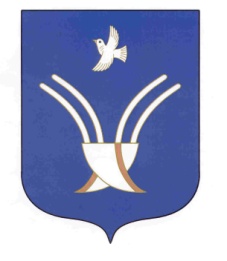 Совет сельского поселенияУрнякский сельсоветмуниципального района Чекмагушевский район Республики БашкортостанСовет муниципального района Чекмагушевский район Республики БашкортостанПредседатель Совета муниципального района  Чекмагушевский районРеспублики Башкортостан                               Л.Р. Мустафина м.п.Совет сельского поселения Урнякский сельсовет муниципального района Чекмагушевский район Республики БашкортостанГлава сельского поселенияУрнякский  сельсовет муниципального района Чекмагушевский район Республики Башкортостан                               Р.Д.Зайнетдинова       м.п.